	В связи с переходом права собственности на земельный участок с кадастровым номером 28:19:011128:6 рассмотрев выписку из Единого государственного реестра недвижимости об основных характеристиках и зарегистрированных правах на объект недвижимости от 28.10.2021п о с т а н о в л я ю:         1.Снять с учёта в составе имущества казны объект недвижимого имущества-земельный участок, относящиеся к категории земель - земли населённых пунктов, с кадастровым номером 28:19:011128:6, общей площадью 2113 кв.м., с разрешённым использованием «для ведения личного подсобного хозяйства», расположенный по адресу: Амурская область, Октябрьский район,  с. Екатеринославка, ул. Луговая, д.11 кв.2Глава Екатеринославского сельсовета				                  В.А.Чабан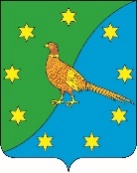 АДМИНИСТРАЦИЯ ЕКАТЕРИНОСЛАВСКОГО СЕЛЬСОВЕТАОКТЯБРЬСКОГО РАЙОНА АМУРСКОЙ ОБЛАСТИПОСТАНОВЛЕНИЕАДМИНИСТРАЦИЯ ЕКАТЕРИНОСЛАВСКОГО СЕЛЬСОВЕТАОКТЯБРЬСКОГО РАЙОНА АМУРСКОЙ ОБЛАСТИПОСТАНОВЛЕНИЕ08.11.2021                                                                                                          № 135с. Екатеринославка08.11.2021                                                                                                          № 135с. ЕкатеринославкаО снятии с учёта в составе имущества казны объекта недвижимого имущества –земельного участка 